Name:					Date:				Ram Air Parachutes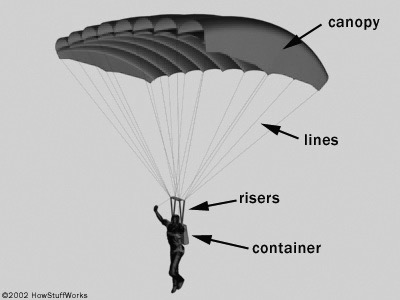 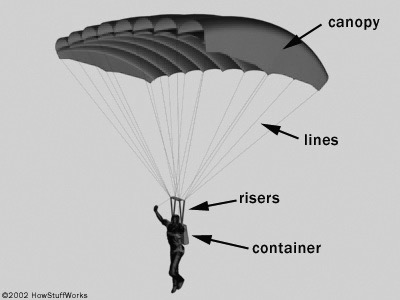 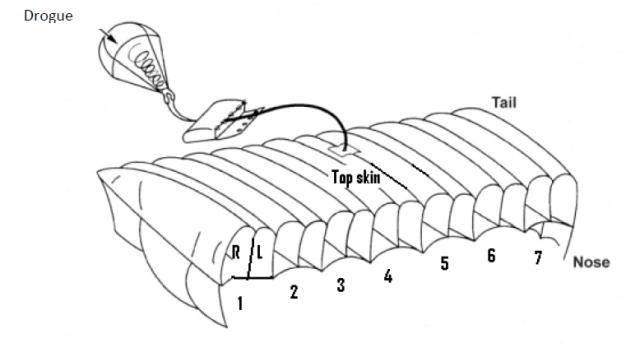 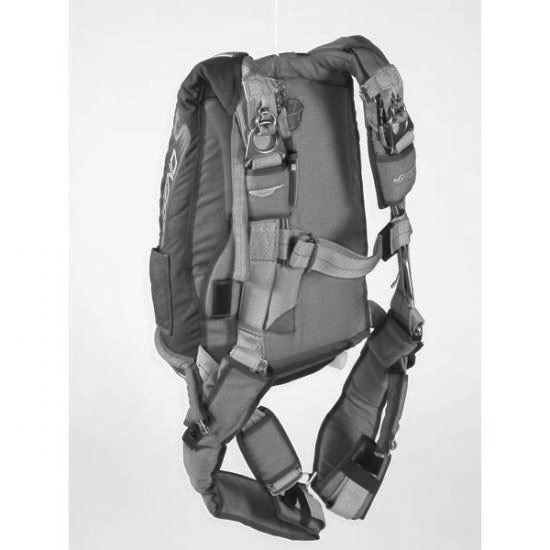 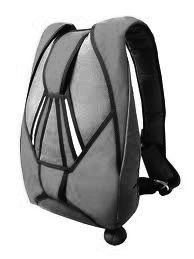 CanopyHarnessLines